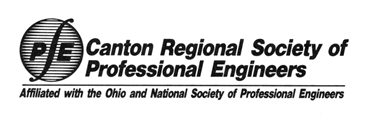 To Whom It May Concern:The Canton Regional Society of Professional Engineers is offering its annual Grants-in-Aid scholarships to engineering students whose legal residence is in Stark County.Grants-in-Aid are offered to students enrolled in accredited colleges of engineering in Ohio expecting to receive bachelor’s degrees in engineering during the period of May 2023 to May 2024 inclusive (next year’s college juniors and seniors). The criteria used to make the selections are accumulated grades, years of study completed, and need, as well as civic activities.Applications are due by June 1 to Robert Fonte, at 5005 Plain Center Ave. NE, Canton, OH 44714. Applicants may fill out a paper copy (attached) or online: https://app.etapestry.com/onlineforms/FriendsofStarkParks_1/CRSPEGrant.htmlThe society plans to announce the recipients of the grants at the end of June.  Applications can be obtained by emailing bfonte@starkparks.com or visiting the Canton Joint Engineering Council’s website at http://www.cjecnet.com/soc/crspe.htm and click on “Click here” for information on CRSPE Scholarships available for engineering students.We appreciate your assistance.  Please feel free to call me at 330-479-2333.Sincerely,Robert Fonte, P.E.President CRSPEChair Grants-in-Aid CommitteeGRANT-IN-AID APPLICATIONAPPLICANT NAME: _______________________________________________ INSTRUCTIONS: Please complete all of the following questions. After completing the form, please return it to:Canton Regional Society of Professional Engineersc/o Robert Fonte, Scholarship Chairman5005 Plain Center Ave NECanton, Ohio 44714Attn: Robert FonteIf you have any questions, please feel free to call me at 330-479-2333, during business hours.Scholarship finalists may be contacted to arrange personal phone-interviews with the Selection Committee.RETURN THIS APPLICATION NO LATER THAN June 1, 2022Personal Data: Applicant Name ________________________________ Home Telephone No.________________________________ Email__________________________________________  	Cell Phone No._____________________________________ Home Address (Legal Address ONLY, not college residence) _________________________________________________________________________________________________Street 			City 				State		 	ZIP CodeBirth Date _____________________ Marital status ____________________ Annual income $____________________ Father's Name _______________________________________________________________________________________ Address _____________________________________________________________________________________________ Occupation _______________________________________Employer________________________________________ Household Annual Income_____________________________________________________________________________________________________ Mother's Name _____________________________________________________________________________________________________Address _____________________________________________________________________________________________ Occupation _____________________________________Employer___________________________________________ Household Annual Income ______________________________________________________________________________________________________Education: * Copies of college transcripts are required with applications. Certified copies from the Registrar will be required prior to issuance of scholarship. List your High School and College extracurricular activities. Please also list any honors you have received in High School or College:_______________________________________________________________________________________________________________________________________________________________________________________________________________________________________________________________________________________________________________ What is your anticipated graduation date? ___________________________________ ___ Have you served in the U.S. Military Service? _____yes _____no If yes, state which branch: ____________________ Highest rank: _____________________ Dates of service: _______________________________Presently in National Guard or Reserve? ____yes ____noFinancing: What will your education cost next year? Tuition Room Board Books Other* Total $__________ $__________ $__________ $__________ $__________ $__________ * Clothing, laundry, transportation, entertainment, sundries, etc. What percentage of the total costs will your parents (or benefactor) provide? ______________ How many persons are dependent on your parents/benefactor for support? Please be specific.___________________________________________________________________________________________ Have your parents/benefactor helped anyone else through college? Please be specific. ______________________________________________________________________________________________________________________________________________________________________________________Have you received any scholarships in the past? If so, please list the amount, source, and the award criterion (need, academic achievement, etc.). ______________________________________________________________________________________________________________________________________________________________________________________Do you expect to receive any scholarships in the future? If so, please list the amount, source, and the award criterion. ______________________________________________________________________________________________________________________________________________________________________________________How has your education been financed to this point? ___________________________________________________________________________________________Are you currently working to help defray your college costs? If so, please give a brief description of your job responsibilities, the hourly rate, and your average number of hours worked per week. ______________________________________________________________________________________________________________________________________________________________________________________What is the total amount of money you have borrowed, to date, to finance your education? $____________________ Please state why you need assistance._________________________________________________________________________________________________________________________________________________________________________________________________________________________________________________________________________________References: Give three local references, not close relatives, and preferably engineers, or engineering faculty, to whom we may direct inquiries if further information is needed. Name ________________________________________ Title__________________________________________________ Business/University ____________________________________ Phone________________________________________ Years Known _________________________________ Name ________________________________________ Title__________________________________________________ Business/University ____________________________________ Phone________________________________________ Years Known _________________________________ Name ________________________________________ Title__________________________________________________ Business/University ____________________________________ Phone________________________________________ Years Known _________________________________ Signature of Applicant ________________________________Date of Application ____________________ NOTE: A “copy” of your transcripts will be accepted as part of your application, however if you are awarded a scholarship, a certified copy mailed directly to CRSPE will be required prior to distribution of any funds. We will also need your student ID.LevelName of SchoolCourse/MajorA=GPA*DegreeYears Completed*High SchoolCollegeVoc./Trade